Kinetic Molecular Theory (KMT) - According to the KMT, the state of a substance at room temperature depends upon the strength of the attractions between its particles.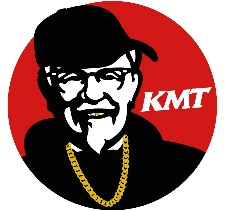 Attractive forces in solids are stronger than that of liquids which are stronger than gases. Movement:solids --> vibrationsliquids --> can flow short distancesgases --> can flow long distancesDifferent types of Compounds - The physical properties of solids, such as hardness, electrical and heat conductivity, and melting point, depend upon the kind of particles that make up the compound and on the strength of the attractive forces between them.Ionic Compounds Involves the transfer of electrons and typically form between metals and non-metalsThe organization of the charge particles make the substance quite strong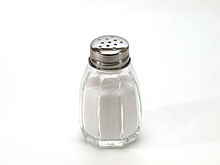 All ionic compound are solids at room temperature They are hard yet brittlePoor Conductors of Heat and ElectricityHowever, they are great conductors in water. (Why?)Metallic Compounds The particles in metallic solids are atoms but the forces that bind these atoms together are the forces of attraction between the mobile valence electrons and the fixed positive metal ions.Almost all metallic compounds are solids at room temperature (mercury being the exception) 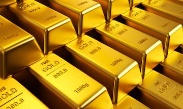 They are malleable and ductileGreat Conductors of Heat and ElectricityMolecular Compounds Form between non-metals and involve the sharing of electrons 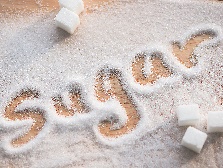  Covalent bonds are strong, BUT the interaction between molecules is quite weakGases and liquids are exhibited by moleculesThey are relatively soft and have low melting pointsTypically, are not good Conductors of Heat and ElectricityCovalent Network solidsSometimes covalent bonds do not form molecules but long "networks" of covalent bondsSolids at room temperature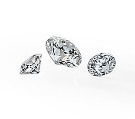 They are very hard and have high melting points Typically, are not good Conductors of Heat and ElectricitySolidsProperties of all solids:particles in the solid state are highly ordered and remain in fixed positionsdistances between particles are comparable for liquids and solids (very close to one another)almost all solids exhibit some form of crystalline structureCrystalline Solidscrystal structure - the total three-dimensional arrangement of particles of a crystal - the overall shape of the crystalUnit cell - the smallest portion of a crystal lattice that shows the three-dimensional pattern of the entire latticecubic - (a.k.a. isometric) - all sides of equal lengthtetragonal - 2 sides of equal length and 3rd side different lengthhexagonal - characterized by having 60/90 degree anglesrhombohedral - (a.k.a. trigonal) - all sides equal and all angles equal but none are 90oOrthorhombic - characterized as having all angles of 90o and all sides of unequal lengthMonoclinic - characterized by having a rectangular base (90o angles) and in the shape of a parallelogramtriclinic - characterized by having 3 sides of unequal length and 3 different angles which are not 90o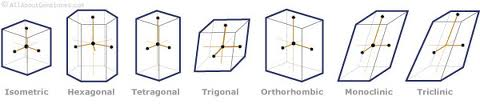 Amorphous Solids - Greek for "without-shape"Forms with rapid cooling of molten mineralsPrevents the formation of crystalsSome do not consider amorphous solids to be solids but rather super cooled liquids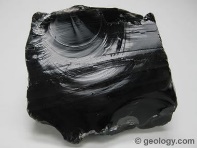 The viscosities are high enough to prevent liquid flow The particles become trapped in the disordered arrangement that is characterized by liquids.Examples: Glass and ObsidianIntramolecular Forces vs. Intermolecular ForcesIntramolecular forces are the forces that exists inside the molecule.The prefix 'intra' means within or inside Considered to be the primary bondsDoes not determine the physical state of the matter.Ex: Ionic and CovalentIntermolecular Forces are the forces that exist between molecules.The prefix 'inter' means between or amongConsidered to be secondary bondsWhether a substance is a solid, liquid, or gas depends upon the strength of the forces between moleculesCompared to the primary bonds, these are substantially weakerNeed to know terms to understand intermolecular forces:Polarity --> how electrons are shared Non-Polar molecules share electrons evenlyPolar molecules do not share electrons evenlya molecule with a dipole is a molecule with a positive and negative region- δ+ or δ- refers to the partial charge of that portion of the moleculeThe following intermolecular forces are in order of strength from weakest to strongestLondon Dispersion Forces is the weakest of the intermolecular forces acts between atoms and moleculesis a temporary attractive force that results when the electrons in two adjacent atoms occupy positions that make the atoms form a temporary attraction to each other 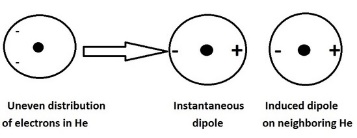 they are the reason why very weak molecules are attracted to each other despite being non-polarthis allows non-polar items to condense to liquids and solids at low enough temperaturesInduced Di-Pole Forces (Debye Force) is stronger than London Dispersion Forces but weaker than di-pole - di-pole forces 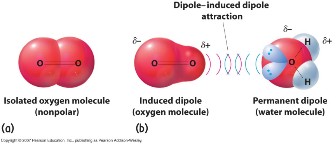  happens between a molecule with a permanent dipole on one molecule which induces a dipole on anotherCan be expected between any polar molecule and non-polar moleculeDipole-Dipole Forces stronger than induced di-pole but weaker than hydrogen bonds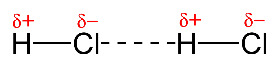 interaction between two molecules with permanent dipoles (polar molecules)These interactions tend to align the molecules to increases the attractionHydrogen Bondingis the strongest of the intermolecular forces is the attraction between a lone pair of electrons on an electronegative atom and a hydrogen atom that is bonded to either a nitrogen, oxygen, or fluorine 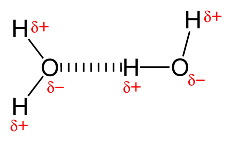 hydrogen bonds are responsible for the high melting point of waterhydrogen bonds are partly responsible for the secondary, tertiary, and quaternary structures of proteins and nucleic acids.LiquidsLiquids are Fluidssubstance that can flow and therefore take the shape of their containerPropertiesLiquids have relatively high density10% less than solids (average)H2O the exceptionLiquids are relatively incompressible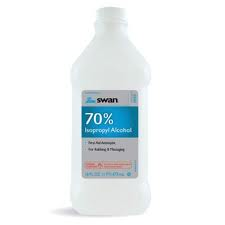  the volume doesn't change much when pressure is appliedLiquids have the ability to diffuse liquids diffuse and mix with other liquidsSurface Tension - the resistance of a liquid to change its shape at the surfacehigh intermolecular forces = greater surface tensionCapillary ActionCohesive forces act between liquid moleculesAdhesive forces between polar liquid molecules and polar bonds in the material making up the containerWater's adhesive forces are greater than its cohesive forcesThis is why there is a meniscus of water in graduated cylinders.oxygen in glass is attracted to H in H2OWhy is water so special?Due to the strong hydrogen bonds in water (4 possible for 1 molecule)Surface tension is greater --> stronger than normalCapillary Action --> why it was stronger with water aloneHigh melting point --> no other molecule with such a small molar mass has so high freezing/melting pointThe unit cell structure of water is hexagonalthis structure gives opportunity for air pockets to form thus making the density less due to air having a lower density.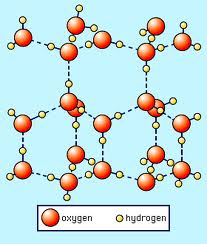 Summary of water's properties: Bond Type - Polar Density of ice - 0.917 g/cm3 Boiling Point - 100oC Density of water - 0.999 g/cm3 Melting Point - 0oCGasLiquidSolidCompressibleDensityHow it fills a containerFits the containerDiffusionExpansion when heated